ACJA – SIGMA PI PLEDGES SCAVENGER HUNTPledges: You cannot complete this by yourselves! It must be with 3 or more people in your pledge class.  All items listed are on LAC Campus. After finding the item you must take a picture with it. At the end of your pledge process, you need to turn in one page with all your pictures. Be Creative and Happy Investigating.SCAVENGER HUNT Check List : FISHBOWL 6FT ACJA WALL BOOKSTORE CAMPUS SECURITY/SAFETY BUILDING PARKING PATROL OFFICERS VETERANS STADIUM VENDING MACHINES POOL ADMISSIONS OFFICEACJA TROPHY CASE LAC SHUTTLE STOP ACJA CLASSROOM BOARD ALL 2 ADVISORS MAYA CARDENAS STUDENT LIFE GRANT BOYER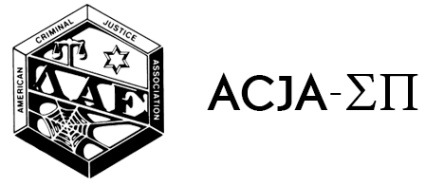 